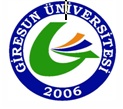 T.C.GİRESUN ÜNİVERSİTESİYAPI İŞLERİ VE TEKNİK DAİRE BAŞKANLIĞIGelen Evrak İşlemleriİş Akış ŞemasıT.C.GİRESUN ÜNİVERSİTESİYAPI İŞLERİ VE TEKNİK DAİRE BAŞKANLIĞIGelen Evrak İşlemleriİş Akış ŞemasıT.C.GİRESUN ÜNİVERSİTESİYAPI İŞLERİ VE TEKNİK DAİRE BAŞKANLIĞIGelen Evrak İşlemleriİş Akış ŞemasıTarih:10.02.2020T.C.GİRESUN ÜNİVERSİTESİYAPI İŞLERİ VE TEKNİK DAİRE BAŞKANLIĞIGelen Evrak İşlemleriİş Akış ŞemasıT.C.GİRESUN ÜNİVERSİTESİYAPI İŞLERİ VE TEKNİK DAİRE BAŞKANLIĞIGelen Evrak İşlemleriİş Akış ŞemasıT.C.GİRESUN ÜNİVERSİTESİYAPI İŞLERİ VE TEKNİK DAİRE BAŞKANLIĞIGelen Evrak İşlemleriİş Akış ŞemasıRevizyon Tarihi:T.C.GİRESUN ÜNİVERSİTESİYAPI İŞLERİ VE TEKNİK DAİRE BAŞKANLIĞIGelen Evrak İşlemleriİş Akış ŞemasıT.C.GİRESUN ÜNİVERSİTESİYAPI İŞLERİ VE TEKNİK DAİRE BAŞKANLIĞIGelen Evrak İşlemleriİş Akış ŞemasıT.C.GİRESUN ÜNİVERSİTESİYAPI İŞLERİ VE TEKNİK DAİRE BAŞKANLIĞIGelen Evrak İşlemleriİş Akış ŞemasıSüreç No:01İşlem / İş Akışıİşlem / İş AkışıSorumlularFaaliyetDokümantasyon / ÇıktıGelen Evrak İşlemleri İş AkışSüreciGelen Evrak İşlemleri İş AkışSüreciEvrakın taratılarak EBYS ye kaydı yada Evrakın EBYS sistemi üzerinden gelmesiEvrakın taratılarak EBYS ye kaydı yada Evrakın EBYS sistemi üzerinden gelmesi1-Görevli personel Kurum dışından gelen yazı sisteme taratılır. kurum içinden gelen yazı EBYS sistemine otomatik gelirEBYSEvrakın Evrak kayıt görevlisi tarafından Daire Başkanına onay için, Şube Müdürüne bilgi için havalesiEvrakın Evrak kayıt görevlisi tarafından Daire Başkanına onay için, Şube Müdürüne bilgi için havalesi1-Görevli personel Evraklar havale edilmek üzere Daire Başkanına onaya sunulurEvrakın ilgili personele havalesiEvrakın ilgili personele havalesi1-Daire BaşkanıOnaya gelen yazı ilgili personele Başkan tarafından havale edilir.Cevaplanacak yazı ise cevap yazılması, Bilgi amaçlıysa dosyaya kaldırılması, Duyuru amaçlıysa duyurusunun yapılması Cevaplanacak yazı ise cevap yazılması, Bilgi amaçlıysa dosyaya kaldırılması, Duyuru amaçlıysa duyurusunun yapılması 1-Şube Müdürü2-Görevli personel Yazı cevaplanacaksa cevap yazılarak postalanır.  Duyuru yazısı ise tüm personele tebliğ edilir. Bilgi amaçlıysa evrak kapatılarak dosyalanır.Zimmet Defteri/KEPGelen Evrak İşlemleriSürecinin SonlandırılmasıGelen Evrak İşlemleriSürecinin SonlandırılmasıTÜRKİYE CUMHURİYETİGİRESUN ÜNİVERSİTESİYAPI İŞLERİ VE TEKNİK DAİRE BAŞKANLIĞIGiden Evrak İşlemleriİş Akış ŞemasıTÜRKİYE CUMHURİYETİGİRESUN ÜNİVERSİTESİYAPI İŞLERİ VE TEKNİK DAİRE BAŞKANLIĞIGiden Evrak İşlemleriİş Akış ŞemasıTÜRKİYE CUMHURİYETİGİRESUN ÜNİVERSİTESİYAPI İŞLERİ VE TEKNİK DAİRE BAŞKANLIĞIGiden Evrak İşlemleriİş Akış ŞemasıTarih:10.02.2020TÜRKİYE CUMHURİYETİGİRESUN ÜNİVERSİTESİYAPI İŞLERİ VE TEKNİK DAİRE BAŞKANLIĞIGiden Evrak İşlemleriİş Akış ŞemasıTÜRKİYE CUMHURİYETİGİRESUN ÜNİVERSİTESİYAPI İŞLERİ VE TEKNİK DAİRE BAŞKANLIĞIGiden Evrak İşlemleriİş Akış ŞemasıTÜRKİYE CUMHURİYETİGİRESUN ÜNİVERSİTESİYAPI İŞLERİ VE TEKNİK DAİRE BAŞKANLIĞIGiden Evrak İşlemleriİş Akış ŞemasıRevizyon Tarihi:TÜRKİYE CUMHURİYETİGİRESUN ÜNİVERSİTESİYAPI İŞLERİ VE TEKNİK DAİRE BAŞKANLIĞIGiden Evrak İşlemleriİş Akış ŞemasıTÜRKİYE CUMHURİYETİGİRESUN ÜNİVERSİTESİYAPI İŞLERİ VE TEKNİK DAİRE BAŞKANLIĞIGiden Evrak İşlemleriİş Akış ŞemasıTÜRKİYE CUMHURİYETİGİRESUN ÜNİVERSİTESİYAPI İŞLERİ VE TEKNİK DAİRE BAŞKANLIĞIGiden Evrak İşlemleriİş Akış ŞemasıSüreç No:02İşlem / İş Akışıİşlem / İş AkışıSorumlularFaaliyetDokümantasyon / ÇıktıGiden Evrak İşlemleri İş AkışSüreciGiden Evrak İşlemleri İş AkışSüreciEvrakın Başkan tarafından ilgili personele havalesi yada yazı yazılma talimatının sözle verilmesiEvrakın Başkan tarafından ilgili personele havalesi yada yazı yazılma talimatının sözle verilmesi1-Daire BaşkanıCevaplanacak nitelikteki yazı Başkan tarafından EBYS üzerinden havale edilir. Yazı yazılması için talimat verilir.Yazıya cevap hazırlanması/Yazı yazılmasıYazıya cevap hazırlanması/Yazı yazılması1-Görevli personel Yazı yazılırYazıYazı uygunluğunun denetlenmesi, uygunsa paraf ve imza, uygun değilse ilgili personele iade edilerek düzeltilmesinin sağlanmasıYazı uygunluğunun denetlenmesi, uygunsa paraf ve imza, uygun değilse ilgili personele iade edilerek düzeltilmesinin sağlanması1-Şube Müdürü2-Daire BaşkanıYazının içerik ve şekil yönünden uygunluğu denetlenir.Yazıİmzalanan evrakın postalanmasıİmzalanan evrakın postalanması1-Görevli personel Yazıya cevap yazılarak postalanır.  Duyuru gerekli ise için tüm personele tebliğ edilir. Bilgi amaçlıysa evrak kapatılarak dosyalanır.Zimmet Defteri/KEPGiden Evrak İşlemleriSürecinin SonlandırılmasıGiden Evrak İşlemleriSürecinin SonlandırılmasıTÜRKİYE CUMHURİYETİGİRESUN ÜNİVERSİTESİYAPI İŞLERİ VE TEKNİK DAİRE BAŞKANLIĞIDoğrudan Temin İşlemleriİş Akış ŞemasıTarih:10.02.2020TÜRKİYE CUMHURİYETİGİRESUN ÜNİVERSİTESİYAPI İŞLERİ VE TEKNİK DAİRE BAŞKANLIĞIDoğrudan Temin İşlemleriİş Akış ŞemasıRevizyon Tarihi:TÜRKİYE CUMHURİYETİGİRESUN ÜNİVERSİTESİYAPI İŞLERİ VE TEKNİK DAİRE BAŞKANLIĞIDoğrudan Temin İşlemleriİş Akış ŞemasıSüreç No:03İşlem / İş AkışıSorumlularFaaliyetDokümantasyon / Çıktı1-Talep eden birim yetkilisi Birimlerden taleplerin alınması, toplanması,değerlendirilmesigerekiyorsa teknik şartname hazırlanmasıİhtiyaç bildirir yazı, teknik şartname.1-Şube Müdürü 2-Görevli personel Telebin karşılanabilirliği incelenir. Ödenek uygunluğuna göre yaklaşık maliyet/piyasa araştırması/ muayene komisyon görevlilerinin yazısının yazılmasıGörevlendirme yazısı1-Görevli personel 2-Şube Müdürü3-Daire BaşkanıÖn onay belgesi hazırlanırÖn onay belgesi1-Görevlendirilen yaklaşık maliyet komisyonuGörevlendirilen komisyon tarafından yaklaşık maliyet tespiti yapılarak cetvel hazırlanır.Teklif mektubu, yaklaşık maliyet cetveli1-Görevli personelDoğrudan temin onay belgesinin EKAP üzerinden hazırlanmasıDoğrudan temin onay belgesi1-Görevlendirilen piyasa fiyat araştırma komisyonuGörevlendirilen komisyon tarafından piyasa fiyat araştırması yapılarak tutanak hazırlanır.Piyasa fiyat araştırma tutanağı1-Görevli personelDoğrudan temin sonuç onay belgesinin EKAP üzerinden hazırlanmasıDoğrudan sonuç temin onay belgesi1-Görevli personel 2-YükleniciSözleşme bedeli üzerinden Damga Vergisi kesintisinin alınması için Vergi Dairesine yazı yazılır/ ödendiğine dair makbuzun  yüklenici tarafından Başkanlığımıza teslim edilir/Sözleşme imzalanırYazı, makbuz, sözleşme1-Muayene ve İş görüldü komisyonuİşin Muayene ve kabulü yapılarak İş görüldü tutanağı düzenlenirMuayene/İş görüldü tutanağı1-Yüklenici2-Gerçekleş.Gör.  3-Harcama Yetk.Kesilen faturaya istinaden Başkanlığımızca ödeme emri düzenlenirFatura / Ödeme emri belgesi ve eki belgeler1-Yüklenici2-Gerçekleş.Gör.  3-Harcama Yetk.Kesilen faturaya istinaden Başkanlığımızca ödeme emri düzenlenirFatura / Ödeme emri belgesi ve eki belgelerTÜRKİYE CUMHURİYETİGİRESUN ÜNİVERSİTESİYAPI İŞLERİ VE TEKNİK DAİRE BAŞKANLIĞI4734 S.K. Kapsamında İhale İşlemleriİş Akış ŞemasıTarih:10.02.2020TÜRKİYE CUMHURİYETİGİRESUN ÜNİVERSİTESİYAPI İŞLERİ VE TEKNİK DAİRE BAŞKANLIĞI4734 S.K. Kapsamında İhale İşlemleriİş Akış ŞemasıRevizyon Tarihi:TÜRKİYE CUMHURİYETİGİRESUN ÜNİVERSİTESİYAPI İŞLERİ VE TEKNİK DAİRE BAŞKANLIĞI4734 S.K. Kapsamında İhale İşlemleriİş Akış ŞemasıSüreç No:04İşlem / İş AkışıSorumlularFaaliyetDokümantasyon / Çıktı1-Talep eden birim yetkilisi Birimlerden taleplerin alınması, toplanması, değerlendirilmesiİhtiyaç bildirir yazı, teknik şartname.1-Görevli personelTeknik şartname hazırlanırTeknik şartname1Görevli personel2-Şube Müdürü3-Daire Başkanıİhaleye ait yaklaşık maliyetin tespiti için personel görevlendirilmesi yapılırGörevlendirme yazısı1-Görevlendirilen yaklaşık maliyet komisyonuGörevlendirilen komisyon tarafından yaklaşık maliyet tespiti yapılarak cetvel hazırlanır.Yaklaşık maliyet cetveli1Görevli personelRektörlük Makamından ihale için olur alınırOlur belgesi1-Görevli personel2-Şube Müdürüİşe ait ihale onay belgesinin düzenlenerek harcama yetkilisinin onayına sunulmasıİhale onay belgesi1-Görevli personelOnayı alınan ihaleye ait dokümanların ve ilanın EKAP platformu üzerinden hazırlanmasıİhale dokümanları, ihale ilanı1-Görevli Personel/2-Şube Müdürü/ 3-Daire Başkanıİhale ilan bedeline ilişkin ödeme evraklarının düzenlenip onaylanmasından sonra ilgili bedelin Kamu İhale Kurumu hesaplarına yatırılması için evrakının SGDB gönderilmesiÖdeme evrakı1-Görevli personelİhale ilanının Kamu İhale Bülteninde yayınlanmasından sonra ihale dosyasının isteklilere satışıİhale dokümanının satın alındığına ilişkin form1-Daire Başkanıİhale komisyonu oluşturularak ihale işlem dosyasının birer örneğinin komisyon üyelerine verilmesiKomisyon oluşturma yazısı1-Daire Başkanıİhale komisyonu oluşturularak ihale işlem dosyasının birer örneğinin komisyon üyelerine verilmesiKomisyon oluşturma yazısı1-İhale komisyonuİstekliler tarafından sunulan belgeler üzerinden gerekli değerlendirmelerin yapılarak, ihale yetkilisinin onayına sunulmak üzere gerekçeli ihale komisyon kararının düzenlenmesiİhale komisyon kararı1-Daire Başkanıİhale yetkilisinin, karar tarihini izleyen en geç beş iş günü içinde ihale kararını onaylaması veya gerekçesini açıkça belirtmek suretiyle iptal etmesi1-Görevli Personel2-Şube Müdürü3-Daire BaşkanıKesinleşen ihale kararının  tüm isteklilere bildirilmesiBildirim yazıları1-Daire BaşkanıKesinleşen ihale kararına ilişkin itirazların ihale yetkilisince değerlendirilerek;itirazın haklı bulunması halinde düzeltici işlem belirlenmesi yada itirazın reddedilerek alınan kararın tüm isteklilere bildirilmesi ile Kamu İhale Kurumuna yapılan itirazlar neticesinde KİK’in aldığı kararlara göre düzeltici işlem belirlenmesi yada itirazın reddedilmesiİtiraz hakkında karar yazısı, Bildirim yazıları1Görevli Personel2-Şube Müdürü 3-Daire Başkanıİhale bedelinin belirlenen limitleri aştığı durumlarda ihale işlem dosyasının ön mali kontrole tabi tutulmak üzere SGDB’na gönderilmesiÖn mali kontrol talep yazısı1-Görevli Personel/2-Şube Müdürü 3-Daire Başkanıİhale üzerinde kalan istekliye sözleşmeye davet yazısının gönderilmesiSözleşme davet yazısı1-İlgili teknik personeller2-Daire Başkanıİhale üzerinde kalan isteklinin ilgili mevzuata göre sunması gereken belgelerin kontrolüne müteakip sözleşmenin imzalanması ve yer tesliminin yapılmasıSözleşme Yer teslim yazılarıTÜRKİYE CUMHURİYETİGİRESUN ÜNİVERSİTESİYAPI İŞLERİ VE TEKNİK DAİRE BAŞKANLIĞIİhalede Kesin Teminat İade İşlemiİş Akış ŞemasıTarih:10.02.2020TÜRKİYE CUMHURİYETİGİRESUN ÜNİVERSİTESİYAPI İŞLERİ VE TEKNİK DAİRE BAŞKANLIĞIİhalede Kesin Teminat İade İşlemiİş Akış ŞemasıRevizyon Tarihi:TÜRKİYE CUMHURİYETİGİRESUN ÜNİVERSİTESİYAPI İŞLERİ VE TEKNİK DAİRE BAŞKANLIĞIİhalede Kesin Teminat İade İşlemiİş Akış ŞemasıSüreç No:05İşlem / İş AkışıSorumlularFaaliyetDokümantasyon / ÇıktıDilekçe1-Evrak kayıt görevlisiFirma yada şahıstan gelen yazının EBYS sistemi üzerinden Daire Başkanına sevk edilmesi1-Daire BaşkanıGelen yazının ilgili personele havale edilmesiÖn onay belgesi1-İlgili personel2-Şube Müdürü3-Daire BaşkanıYapım işlerinde geçici kabul tutanağının onaylanıp onaylanmadığı ve Sosyal Güvenlik Kurumundan ilişiksizlik belgesinin getirildiğinin saptanmasından sonra yarısı kesin kabul tutanağının onaylanmasından sonra kalanın iade edilmesine ilişkin yazının düzenlenmesi yapım işlerinin dışındaki işlerde SGK’dan ilişiksizlik belgesinin getirildiğinin saptanmasından sonra teminat iade edilmesine ilişkin yazının düzenlenmesi Kesin teminat iade yazısı1-Görevli personelKesin teminat iade yazısının gerekli iade işlemi yapılmak üzere SGDB’na gönderilmesiTÜRKİYE CUMHURİYETİGİRESUN ÜNİVERSİTESİYAPI İŞLERİ VE TEKNİK DAİRE BAŞKANLIĞIKeşif Artış İşlemleriİş Akış ŞemasıTarih:10.02.2020TÜRKİYE CUMHURİYETİGİRESUN ÜNİVERSİTESİYAPI İŞLERİ VE TEKNİK DAİRE BAŞKANLIĞIKeşif Artış İşlemleriİş Akış ŞemasıRevizyon Tarihi:TÜRKİYE CUMHURİYETİGİRESUN ÜNİVERSİTESİYAPI İŞLERİ VE TEKNİK DAİRE BAŞKANLIĞIKeşif Artış İşlemleriİş Akış ŞemasıSüreç No:06İşlem / İş AkışıSorumlularFaaliyetDokümantasyon / Çıktı1-İlgili Mühendis-Mimar 2-Yüklenici Yüklenicinin talebi yada tespitini kapsayan başvuru dilekçesi yada ilgili Mühendis/Mimarın resen yapmış olduğu keşif artışına konu olabilecek iş/işlerin tespitiDilekçe Tutanak1-İlgili teknik personel2-Şube Müdürü3-Daire BaşkanıKeşif artışı uygun değilse yükleniciye bildirilmesi uygunsa keşif artışına konu işin ilgili projesine işlenmesi ve bu proje üzerinden yapılacak imalatların miktarının belirlenmesiRevize uygulama projesi, metraj cetveli1-İlgili teknik personel2-Yüklenici3-Daire BaşkanıKeşif artışına konu olan ve sözleşmede fiyatı bulunmayan işlerin fiyatlarının yüklenici ile karşılıklı olarak tespit edilmesi sırasında uyuşmazlık ortaya çıkması durumunda düzenlenen anlaşmazlık tutanağının Yüksek fen Kurulu Başkanlığına gönderilmesiYüksek fen Kurulu Başkanlığına gönderilecek fiyat tespit talebi yazısı ve eki anlaşmazlık tutanağı1-İlgili teknik personel2-Daire BaşkanıKeşif artışına konu olan ve sözleşmede fiyatı bulunmayan işlerin fiyatlarının yüklenici ile karşılıklı olarak yada Yüksek Fen Kurulu Başkanlığınca tespit edilmesi neticesinde yeni fiyat tutanağının düzenlenmesiYeni fiyat tespit tutanağı1-İlgili teknik personel2-Şube Müdürü3-Daire Başkanıİş artışına konu işin onaylandığını bildirir yazı ile birlikte ekinde revize projelerinin de yükleniciye bildirilerek bahse konu işlerin yaptırılması Bildirim yazısı ve eki revize projelerTÜRKİYE CUMHURİYETİGİRESUN ÜNİVERSİTESİYAPI İŞLERİ VE TEKNİK DAİRE BAŞKANLIĞIGeçici-Kesin Kabul İşlemleriİş Akış ŞemasıTarih:10.02.2020TÜRKİYE CUMHURİYETİGİRESUN ÜNİVERSİTESİYAPI İŞLERİ VE TEKNİK DAİRE BAŞKANLIĞIGeçici-Kesin Kabul İşlemleriİş Akış ŞemasıRevizyon Tarihi:TÜRKİYE CUMHURİYETİGİRESUN ÜNİVERSİTESİYAPI İŞLERİ VE TEKNİK DAİRE BAŞKANLIĞIGeçici-Kesin Kabul İşlemleriİş Akış ŞemasıSüreç No:07İşlem / İş AkışıSorumlularFaaliyetDokümantasyon / ÇıktıYüklenicini sunmuş olduğu geçici kabul ya da kesin kabul başvuru yazısının kaydedilmesi1-Evrak kayıt Görevlisi2-Daire BaşkanıÜniversitemize diğer kurum, kuruluş, firma ve şahıslardan gelen yazıların elektronik belge yönetim sistemi üzerinden Daire Başkanına sevk edilmesi ve Başkan tarafından da yapı denetim görevlilerine sevki1-İlgili Teknik Personel2-Şube Müdürü3-Daire BaşkanıYüklenicinin başvurusu üzerine işin ön incelemesi yapılmak üzere denetim görevlilerinin iş yerine gönderilmesi ve bu ön inceleme esnasında yüklenicinin de iş yerinde hazır bulunması için tebliğ yapılmasıTebliğ yazısı1-Yap DenetimGörevlileriYapı denetim görevlileri tarafından ön inceleme yapılıp, iş kabule hazırsa kabul teklif belgesinin düzenlenerek kabul komisyonunun oluşturulmasının sağlanması; iş kabule hazır değilse ön inceleme tutanağının düzenlenerek idareye gönderilmesiKabul Teklif Belgesi,Ön İnceleme Tutanağı1-Şube Müdürü2-Daire BaşkanıOluşturulan kabul komisyonunun iş yerine gönderilmesi ve kabul esnasında yüklenicinin de iş yerinde hazır bulunması için tebliğ yapılmasıKomisyon teşkili yazısı,Tebliğ yazısı1-Kabul KomisyonuKomisyon iş yerine gittiğinde; iş kabule  hazır değilse durumu tutanakla tespit eder ve idareye bildirir, iş kabule hazırsa kabul tutanağını düzenleyerek yüklenici ile imza altına alınır ve idareye gönderir, işte kabule engel olmayan eksikler varsa kabul tutanağı ile birlikte eksikleri ve verilmesi gerekli süreyi içerir tutanağı düzenler ve kabul tutanağı idareye eksik tutanağını Yapı denetim görevlileri ve yükleniciye bildirir.Kabule hazır olmadığına dair tutanak/Kabul Tutanağı/Eksiklikleri gösterir tutanak1-Yapı Denetim Görevlileri2-İlgili Personel3-Şube Müdürü4-Daire BaşkanıYapı denetim görevlilerince kabul komisyonunun tespit etmiş olduğu eksik ve kusurların giderilip giderilmediğinin tespit edilmesi, giderilememesi durumunda Kamu İhale Kanununda gösterilen usullerden biri ile idare tarafından yüklenici hesabına giderilmesi -Eksik ve kusurların giderilip giderilmediğine dair tutanak-Eksikliklerin yüklenici hesabına giderilmesi alt sürecinde düzenlenmesi gereken belgeler1-Daire BaşkanıKabul tutanağının harcama yetkilisince onaylanmasıKabul Tutanağı1-İlgili PersonelOnaylanan kabul tutanağının bir nüshasının da yükleniciye verilmesiTÜRKİYE CUMHURİYETİGİRESUN ÜNİVERSİTESİYAPI İŞLERİ VE TEKNİK DAİRE BAŞKANLIĞIİhale Konusu işin Süre Uzatım İşlemiİş Akış ŞemasıTarih:10.02.2020TÜRKİYE CUMHURİYETİGİRESUN ÜNİVERSİTESİYAPI İŞLERİ VE TEKNİK DAİRE BAŞKANLIĞIİhale Konusu işin Süre Uzatım İşlemiİş Akış ŞemasıRevizyon Tarihi:TÜRKİYE CUMHURİYETİGİRESUN ÜNİVERSİTESİYAPI İŞLERİ VE TEKNİK DAİRE BAŞKANLIĞIİhale Konusu işin Süre Uzatım İşlemiİş Akış ŞemasıSüreç No:08İşlem / İş AkışıSorumlularFaaliyetDokümantasyon / ÇıktıSözleşmenin uygulanması aşamasında ortaya çıkan bir mücbir sebep sonucu yüklenicinin yazılı olarak idareye müracaatı ya da idarenin sebep olduğu bir gecikmenin meydana gelmesi1-İlgili Teknik PersonelYüklenici talebinin olması durumunda mücbir sebebin Yapı İşleri Genel Şartnamesinin ilgili maddesindeki şartları sağlayıp sağlamadığı ve yüklenicinin süresinde başvuruda bulunup bulunmadığının tespiti ile idareden kaynaklanan gecikmelerde bu durumun taahhüdün yerine getirilmesini engelleyip engellemediği ve yüklenicinin bu engeli ortadan kaldırmaya gücünün yetip yetmediğinin tespit edilmesi1-İlgili Teknik PersonelSüre uzatımı verilmesine sebep olan durumun niteliğine göre gerekli sürenin saptanması1-İlgili Teknik PersonelSüre uzatımı verilmesini gerektiren durumun gerekçeleri ile verilmesi öngörülen süreyi ihtiva eden ve Daire Başkanı onayına sunulacak olan süre uzatımı kararının tanzim edilmesiSüre Uzatım Kararı1-Daire BaşkanıDaire Başkanına sunulan süre uzatım kararının onaylanması1-İlgili PersonelSüre uzatımı verilmesini gerektiren durumun uygun bulunarak onaylandığı ve uzatılacak sürenin kaç gün olduğunu içerir bildirim yazısının düzenlenerek yükleniciye tebliğ edilmesi ya da süre uzatımı verilmesini gerektiren durumun uygun bulunmadığının belirten yazının düzenlenerek yükleniciye tebliğ edilmesiBildirim YazısıTÜRKİYE CUMHURİYETİGİRESUN ÜNİVERSİTESİYAPI İŞLERİ VE TEKNİK DAİRE BAŞKANLIĞIHakediş ve Ödeme İşlemleriİş Akış ŞemasıTarih:10.02.2020TÜRKİYE CUMHURİYETİGİRESUN ÜNİVERSİTESİYAPI İŞLERİ VE TEKNİK DAİRE BAŞKANLIĞIHakediş ve Ödeme İşlemleriİş Akış ŞemasıRevizyon Tarihi:TÜRKİYE CUMHURİYETİGİRESUN ÜNİVERSİTESİYAPI İŞLERİ VE TEKNİK DAİRE BAŞKANLIĞIHakediş ve Ödeme İşlemleriİş Akış ŞemasıSüreç No:09İşlem / İş AkışıSorumlularFaaliyetDokümantasyon / Çıktı1-İlgili personelYüklenicinin sunmuş olduğu hak ediş düzenlenmesine ilişkin yazının kaydedilmesi1-İlgili PersonelKayda alınan yazının elektronik belge yönetim sistemi üzerinden Daire Başkanına havale edilmesi1-Daire BaşkanıTalep yazısının Başkan tarafından, işin denetim görevini ifa eden teknik personellere sevk edilmesi1-Yapı Denetim Görevlileri2-YükleniciYüklenici tarafından ilgili uygulama ayı içerisinde yapılan imalatların miktarlarının tespit edilerek hakediş raporunun düzenlenmesi ve iki tarafça imza altına alınması ile yüklenici tarafından sunulması gereken evrakların teslim alınarak faturanın kesilmesi Hakediş raporu1-Daire BaşkanıDüzenlenen hakediş raporunun gerçekleştirme görevlisince onaylanması1-İlgili PersonelOnaylanan hakediş raporuna ait tahakkuk işlemlerinin yapılarak ödeme emri evrakı düzenlenmesiÖdememe emri evrakı 1-İlgili PersonelHakediş raporu ve taahhuk evraklarının Strateji Geliştirme Daire Başkanlığına teslim fişi ile verilmesiTeslim fişiTÜRKİYE CUMHURİYETİGİRESUN ÜNİVERSİTESİYAPI İŞLERİ VE TEKNİK DAİRE BAŞKANLIĞIİş Deneyim Belgesi Düzenleme İşlemleriİş Akış ŞemasıTarih:10.02.2020TÜRKİYE CUMHURİYETİGİRESUN ÜNİVERSİTESİYAPI İŞLERİ VE TEKNİK DAİRE BAŞKANLIĞIİş Deneyim Belgesi Düzenleme İşlemleriİş Akış ŞemasıRevizyon Tarihi:TÜRKİYE CUMHURİYETİGİRESUN ÜNİVERSİTESİYAPI İŞLERİ VE TEKNİK DAİRE BAŞKANLIĞIİş Deneyim Belgesi Düzenleme İşlemleriİş Akış ŞemasıSüreç No:10İşlem / İş AkışıSorumlularFaaliyetDokümantasyon / Çıktı1-İlgili PersonelYüklenicinin sunmuş olduğu talep yazısı ve ekinde yer alması gereken evrakların kaydedilmesiTalep yazsı1- Daire Başkanı Evrak kayıt memuru tarafından evrakın Daire Başkanına sevk edilmesi1-Daire Başkanı2-Şube MüdürüKaydedilen yazı ve eklerine istinaden iş deneyim belgesi düzenlemek üzere yazının Başkan tarafından idarenin EKAP platformunda İdare Satın Alma Sorumlusu olarak tanımlanan kullanıcıya sevk edilmesi1-İlgili Personel 2-Daire BaşkanıTalep dilekçesi ve ekleri üzerinde gerekli incelemenin yapılarak EKAP platformu üzerinden iş deneyim belgesinin düzenlenmesi ve harcama yetkilisince imzalanmasıİş deneyim belgesi1-MemurDüzenlenen iş deneyim belgesini talep sahibine verilmesiTÜRKİYE CUMHURİYETİGİRESUN ÜNİVERSİTESİYAPI İŞLERİ VE TEKNİK DAİRE BAŞKANLIĞIKamulaştırma İşlemleriİş Akış ŞemasıTarih:10.02.2020TÜRKİYE CUMHURİYETİGİRESUN ÜNİVERSİTESİYAPI İŞLERİ VE TEKNİK DAİRE BAŞKANLIĞIKamulaştırma İşlemleriİş Akış ŞemasıRevizyon Tarihi:TÜRKİYE CUMHURİYETİGİRESUN ÜNİVERSİTESİYAPI İŞLERİ VE TEKNİK DAİRE BAŞKANLIĞIKamulaştırma İşlemleriİş Akış ŞemasıSüreç No:11İşlem / İş AkışıSorumlularFaaliyetDokümantasyon / Çıktı1-Evrak Kayıt GörevlisiÜniversite Yönetim Kurulunca alınmış ve Rektör tarafından onaylanmış kamu yararı kararının kaydedilmesi ve Daire Başkanına havalesi1-Daire BaşkanıEBYS üzerinden başkana gelen yazının ilgili Mühendis/Mimara havale edilmesi1-İlgili Mühendis/MimarTaşınmaz mal veya kaynağın sınırının, yüzölçümünün ve cinsinin ölçekli bir plan üzerinde gösterilmesiPlan1-İlgili PersonelKamulaştırılan taşınmaz malın sahiplerinin tapu kaydı yoksa ziyetlerinin ve bunların adreslerinin tapu,vergi ve nüfus kayıtları üzerinden veya ayrıca haricen yaptırılacak araştırma ile belgelere bağlanmak suretiyle tespit ettirilmesi1-İlgili personel2-Şube Müdürü3-Daire Başkanı4-Genel Sekreter5-Rektör yardımcısıBelediyeden,Tapu Dairesinden, Piyasadan (müteahhit,emlakçı ) talep edilecek taşınmaz mal ve kaynakların vergi beyan ve değerlerini, vergi beyanı bulunmadığı hallerde beyan yerine geçecek takdir edilecek değerin alınmasıBelediye ve Tapu Dairesine hitaben talep dilekçesi1-Takdir komisyonu2-Uzlaşma komisyonu3-Daire BaşkanıTaşınmaza ait tahmini bedelin takdir komisyonunca tespit edilmesi ve bu bedeli aşmamak üzere pazarlıkla anlaşma yapmak üzere uzlaşma komisyonunun kurulması, anlaşılamaması halinde Harcama Yetkilisince Asliye Hukuk Mahkemesine başvurulması için Hukuk Müşavirliğine plan ve idarelerle yapılan yazışmaları içerecek şekilde bildirimde bulunulmasıTakdir komisyonu bedel tespit tutanağı/Uzlaşma komisyonu anlaşma tutanağı/Hukuk Müşavirliğine ekleriyle birlikte bildirim yazısı1-İlgili personel2-Şube Müdürü3-Daire BaşkanıUzlaşma komisyonunca veya mahkemece belirlenen taşınmaz mala ait bedelin hak sahibine ödenmesi ve taşınmaz malın Üniversite adına Tapu Dairesine tescil edilmesiÖdeme evrakları